 ComputingDayLunchtimeTeacherRoomAfter school3-4PMTeacherRoomMondayLibrary  ChessArtChess MasterAll yearsAll YearsAll YearsKS3PrefectsPrefectsSJARLibraryLibraryArt roomsRoom 15Home learning clubAll YearsED MC JSTBoiler room and LinksTuesdayLibrary  ChessArtAll YearsAll YearsAll YearsPrefectsPrefectsSJ LibraryArt roomsHome learning clubArtGCSE Resistant materials revision club Maths Homework help Drama interventionAll YearsKS4Year 10/11Years 7 - 10)Year 11EDMC JSTSJARDSAABoiler room and LinksArt roomsRoom 16Room 19Drama StudioWednesday. Library  ChessChess MastersSci fi club All YearsAll YearsKS3 All yearsPrefectsPrefectsARSRLibraryRoom 15Mobile 1Home learning club History club Maths RevisionGeography InterventionAll YearsAll Years11YAll YearsEDMC JSTMMMHBoiler room and Links11FJ = 3, CM = 8, JK = 1Room 9Thursday	Library  ChessChina ClubAll YearsAll YearsAll YearsPrefectsPrefectsKCLibraryChapelHome learning club Maths revision All Years11XEDMC JSTBoiler room and LinksFJ = 3, CM = 8, JK = 1FridayWorship Band – Music room form timeLibrary  ChessFaith ClubGeography interventionAll Years All YearsAll YearsAll YearsPrefectsKWMHLibraryLibraryM 3 ChapelRoom 14Home learning clubFitness ClubFresh Christian UnionHistory revisionGeography InterventionAll YearsKS4 and StaffAll yearsYear 11All YearsEDMC JSTARK WPWMHBoiler room and LinksBall HallM3 – ChapelRoom 10Room 9Every dayLibrary All Years PrefectsLibraryHome learning clubAll YearsEDLinks teamBoiler room and Links BreakDinnerAfter SchoolMonNo clubY10/Y11 Drop in Y10/Y11 drop in TuesY9 + Y10Y7 + Y8 Minecraft clubWedY7 + Y8Y9 + Y10Mr Robinson DT ThursY9 + Y10 Y7 + Y8Detentions FriNo club Y10/Y11 Drop in Y10/Y11 Drop in DAY AND TIMEMUSIC ACTIVITYYEAR GROUPMONDAY- FORMTIMETHE CRUNCHY HARMONIESAll Years.MONDAY 2.50 -3.30PMDJOLIBA –AFRICAN DRUMMING.All Years.TUESDAY – FORMTIMEYR 7 SINGERSYear 7TUESDAY  3- 4PMSTEEL BANDYears 7-10TUESDAY 8.30 -9.05GUITAR GROUPAll Years.WEDNESDAY –FORMTIMETHE CRUNCHY HARMONIESAll YearsWEDNESDAY 2.50 -4PMTHE SCHOOL SHOW –MAMMA MIAYears 7-10THURSDAY – FORMTIME SAMBOTELERAll yearsTHURSDAY 2.50 -3.30PMTRAINING SAMBAYears 7 -8.THURSDAY 2.50 -3.30SOUL BANDAll years.THURSDAY 2.50 -3.30YEAR 8 SINGERSYear 8.FRIDAY FORMTIMEWORSHIP BANDAll years.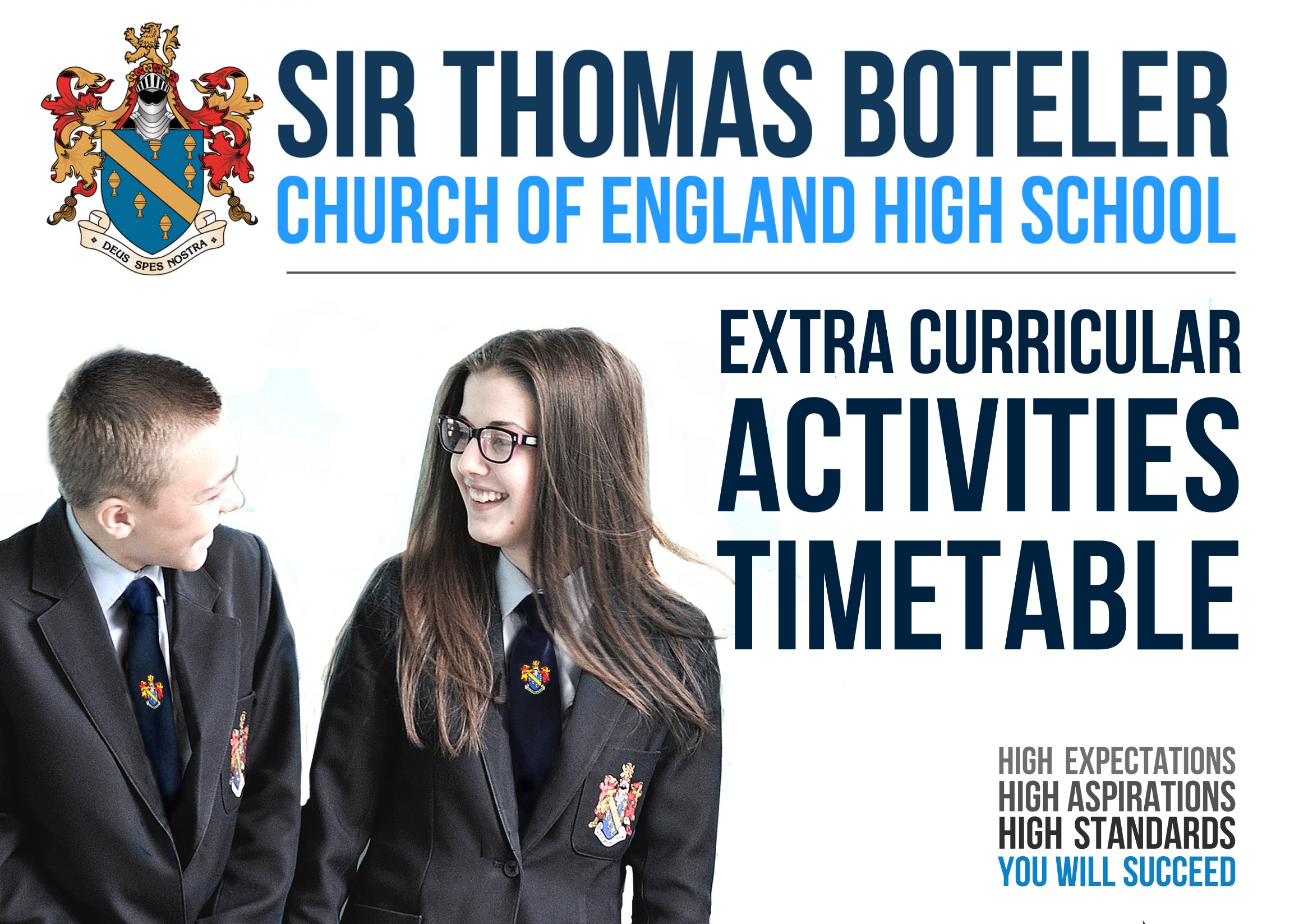 